JOHN DAY CITY COUNCIL (Amended Agenda)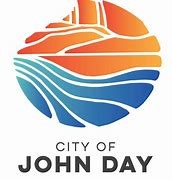 Tuesday, June 13, 2023 Executive Session 			5:00 pmWork Session 				6:00 pmRegular City Council Meeting	7:00 pmJohn Day Fire Station Day Fire Station, 316 S Canyon Blvd, John Day, OR   97845 (541)575-0028    www.cityofjohnday.com This meeting is open to the public. This agenda includes a list of the principal subjects anticipated to be considered at the meeting. However, the agenda does not limit the ability of the Council to consider additional subjects. Meetings may be canceled without notice. The chat feature in Go To Meeting is only available during Public Comments portions of the meeting.  Go To Meeting participants should use the “raise your hand” feature during these times to alert the moderator that they would like to speak.Please join meeting from your computer, tablet or smartphonehttps://global.gotomeeting.com/join/333257157 Join via teleconference:From a phone:  +1 (646) 749-3122Meeting ID: 333257157New to GoToMeeting?  Get the app now and be ready when the meeting starts:https://global.gotomeeting.com/install/333257157Executive Session 5:00 PM_________________________________________________________________Call to OrderEstablish QuorumExecutive Session – ORS 192.660(2)(f)The council will meet in executive session pursuant to ORS 192.660(2)(f), which permits the council to meet in executive session to consider information or records that are exempt by law from public inspection.Adjourn Pursuant to ORS 192.640, this notice includes a list of the principal subjects anticipated to be considered or discussed at the above-referenced meeting.  This notice does not limit the ability of the council to consider or discuss additional subjects.  This meeting is subject to cancellation without notice.  The public will not be permitted to attend the executive session; provided, however, representatives of the news media and designated staff will be allowed to attend the executive session.  Representatives of the news media are specifically directed not to report on any deliberations conducted during the executive session, except to state the general subject of the executive session as previously announced.  No decision will be made in the executive session.  Council                                            Work Session 6:00 PMCall Work Session to OrderRoll Call and AttendanceWork Session Discussion Itemsa.		Water Reclamation Project – Purple Pipe Project (PPP) 				Nick Decote Consultingb.		Waste Water Treatment Project -  WWTP				Nick Decote, Consulting	c.	Notice of Violations and Orders to Abate and Vacate Property	Rick Allen, Interim City ManagerIV.	Additional Comments V.	Adjourn Work Session_________________________________________________________________Regular City Council Meeting  7:00 PM_________________________________________________________________Call Regular Council Meeting to OrderRoll Call and AttendanceAmend or Accept Regular Agenda City Council Consent AgendaAll matters listed within the Consent Agenda have been distributed to every member of the City Council for reading and study, are considered routine, and will be enacted by one motion of the Council. If separate discussion is desired, that item may be removed from the Consent Agenda and placed on the Regular Agenda by request. Approval of Check RegisterApproval of Council Minutes May 23, 2023Lease Grant County Cyber Mill Building SenecaLease Rally Networks Cyber Mill Building SenecaPublic Comments (Please Limit to 3-5 Minutes)The Council reserves the right to limit the number of speakers pertaining to the same 	topic in the interest of meeting efficiency and expediency.Iron Triangle Development Agreement Term Extension Rick Allen, Interim City ManagerTransportation Equity Project:  Priority Projects & UpdateSusanna Julber, Consor and Aaron LieuallenProfessional Services Agreement - Holladay Engineering Company (HECO) Purple Pipe ProjectRick Allen, Interim City ManagerIX.	Council Vacancy ProcessMayor RookstoolX	Additional Department, Council or Other CommentsXI.	Adjourn Council Meeting